.Facing 12:00Left Weave, Cross Right Recover Left making ¼ Turn right Cha Cha ChaFacing 3:00Make full turn to right, Back Right Recover Left making ¼ Turn left Cha Cha ChaFacing 12:00Right Weave, Cross Left Recover Right making ¼ Turn Left Cha Cha ChaFacing 9:00Basic Cha Cha ChaSTART OVERSouthern Dreams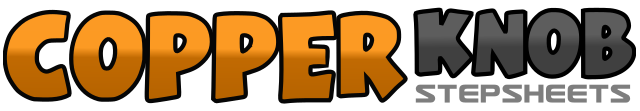 .......Count:32Wall:4Level:High Beginner.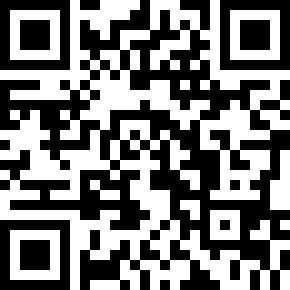 Choreographer:Curt Adams - May 2020Curt Adams - May 2020Curt Adams - May 2020Curt Adams - May 2020Curt Adams - May 2020.Music:I Dream in Southern (feat. Kelly Clarkson) - Kaleb LeeI Dream in Southern (feat. Kelly Clarkson) - Kaleb LeeI Dream in Southern (feat. Kelly Clarkson) - Kaleb LeeI Dream in Southern (feat. Kelly Clarkson) - Kaleb LeeI Dream in Southern (feat. Kelly Clarkson) - Kaleb Lee........1 -Cross Right foot over Left2 -Step to side with Left Foot3 -Cross Right foot behind Left4 -Step to side with Left Foot5 -Cross Right over Left6  -Recover Left making ¼ turn right7&8 -Cha -cha-cha ( R-L-R )1 -Step forward with Left making a ½ pivot turn to right2 -Step in place with Right foot3&4 -Step Left beside Right making ½ turn Right on cha-cha-cha ( L-R-L )5 -Step back with Right foot6 -Step forward in place with Left foot7&8 -Step Right beside Left making ¼ turn left cha-cha-cha ( R-L-R )1 -Cross Left foot over Right2 -Step to side with Right Foot3 -Cross Left foot behind Right4 -Step to side with Right Foot5 -Cross Left over Right6  -Recover Right making ¼ turn Left7&8 -Cha -cha-cha ( L-R-L )1 -Step forward with Right foot2 -Recover in place with Left foot3&4 -Step Right beside Left cha-cha-cha  (R-L-R )5 -Step back with Left foot6 -Recover in place with Right foot7&8 -Step Left beside Right cha-cha-cha ( L-R-L )